Materiálová karta č. 14108Chemické složení:Typické chemické složení (7/2016):Před expedicí je každá dodávka kontrolována přenosným spektrometrem DELTA!Fotografie: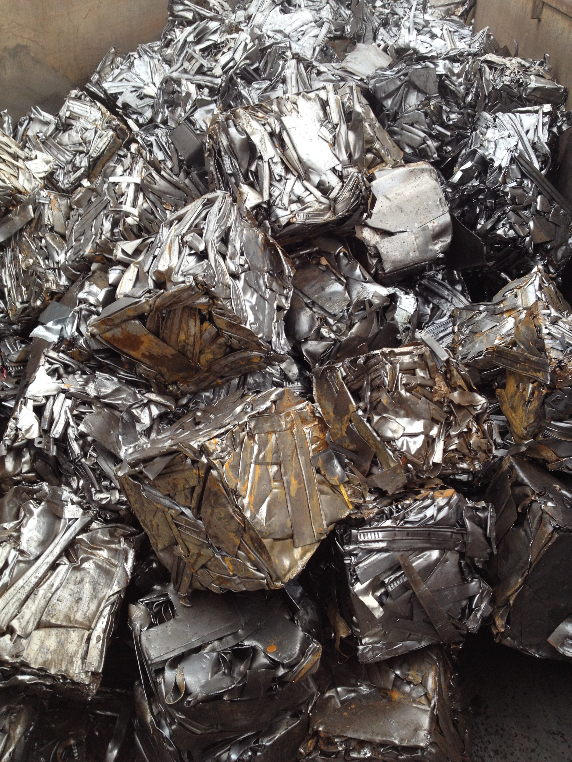 Název materiálu:Dr. 33   – hlubokotažné balíky, Mn do 0,2%Rozměr materiálu:300 x 300 x 300 mmNabízené množství:             100 tun / měsícDopravní dávka cca. 25 tunCMnSiPSCrCuNiMoV0,06%0,18%0,02%0,011%0,004%0,021%----